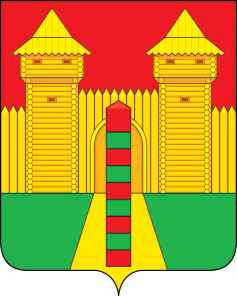 АДМИНИСТРАЦИЯ  МУНИЦИПАЛЬНОГО  ОБРАЗОВАНИЯ«ШУМЯЧСКИЙ  РАЙОН» СМОЛЕНСКОЙ  ОБЛАСТИРАСПОРЯЖЕНИЕот 11.01.2024г. № 1-р         п. Шумячи	Внести в состав экспертной комиссии Администрации муниципального образования «Шумячский район» Смоленской области», утвержденный распоряжением Администрации муниципального образования «Шумячский район» Смоленской области от 08.12.2022 г. № 307-р «Об экспертной комиссии Администрации муниципального образования «Шумячский район» Смоленской области» (далее – Распоряжение) следующие изменения:	добавить позицию:И.п. Главы муниципального образования«Шумячский район» Смоленской области                                         Д.А. КаменевО внесении изменений в распоряжение Администрации муниципального образования «Шумячский район» Смоленской области от 08.12.2022г.               № 307-р «Об экспертной комиссии Администрации муниципального образования «Шумячский район» Смоленской области»« Долусова Татьяна Витальевна  - начальник Отдела ЗАГС Администрации муниципального образования «Шумячский район» Смоленской области»».